.Partner dance, beginner/intermediate, 32 counts, 118 bpm. Position: Right side-by-side.Intro 16 counts, start on vocals.SHUFFLES FORWARD RIGHT / LEFT;MAN…ROCK STEP FORWARD, LADY…STEP, 1/2 PIVOT TURNCHASSELet go right hands.LADY Step Right forward. Pivot 1/2 turn left. Lady facing RLOD.ROCK STEP BACK, CHASSE;MAN…ROCKING CHAIR. LADY…ROCK STEP BACK, STEP, 1/2 PIVOT TURNSHUFFLE FORWARD.Changing hands during the chasse, let go left hands, rejoin right hands.LADY Rock Right back. Recover onto Left. Step Right forward. Pivot 1/2 turn Left.Rejoin Left hands. Right side-by-side. Facing LOD.SHUFFLE FORWARD, SWIVELS FORWARD; SHUFFLE FORWARD, SWIVELS FORWARDROCK STEP, 1/2 TURNING SHUFFLE; ROCK STEP, 1/2 TURNING SHUFFLELeft side-by-side. Facing RLOD.Right side-by-side. Facing LOD.Happy dancing.M.C. Swing (P)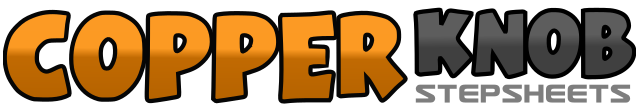 .......Count:32Wall:0Level:Improver Partner.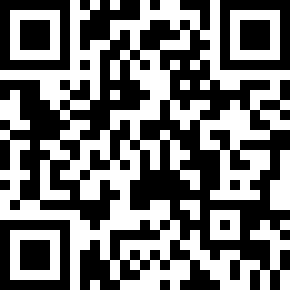 Choreographer:DJ Dan (NL) & Wynette Miller (NL) - July 2008DJ Dan (NL) & Wynette Miller (NL) - July 2008DJ Dan (NL) & Wynette Miller (NL) - July 2008DJ Dan (NL) & Wynette Miller (NL) - July 2008DJ Dan (NL) & Wynette Miller (NL) - July 2008.Music:My Best Drinkin' - Mark Chesnutt : (CD: Savin' The Honky Tonk)My Best Drinkin' - Mark Chesnutt : (CD: Savin' The Honky Tonk)My Best Drinkin' - Mark Chesnutt : (CD: Savin' The Honky Tonk)My Best Drinkin' - Mark Chesnutt : (CD: Savin' The Honky Tonk)My Best Drinkin' - Mark Chesnutt : (CD: Savin' The Honky Tonk)........1&2Shuffle forward stepping Right, Left, Right.3&4Shuffle forward stepping Left, Right, Left.5-6MAN Rock Right forward. Recover onto Left.7&8Step Right to right side. Step Left next to Right. Step Right to right side.1-2Rock Left back. Recover onto Right.3&4Step Left to left side. Step Right next to Left. Step Left to left side.5-8MAN Rock Right forward. Recover onto Left. Rock Right back. Recover onto Left.1&2Shuffle forward stepping Right, Left, Right.3Step forward on ball of Left and swivel Left heel to left side.4Step forward on ball of Right and swivel Right heel to right side.5&6Shuffle forward stepping Left, Right, Left.7Step forward on ball of Right and swivel Right heel to right side.8Step forward on ball of Left and swivel Left heel to left side.1-2Rock Right forward. Recover onto Left.3&4Shuffle 1/2 turn right stepping Right, Left, Right.5-6Rock Left forward. Recover onto Right.7&8Shuffle 1/2 turn left stepping Left, Right, Left.